EDITAL DE PROCESSO SELETIVO SIMPLIFICADO N° 001/2022.Edital de Processo Seletivo Simplificado       para contratação por prazo determinado. O Prefeito Municipal de Protásio Alves/RS, no uso de suas atribuições legais, visando  à  contratação de pessoa, por prazo determinado para desempenhar funções de 02 (dois) profissionais de Operador de Máquinas, junto à Secretaria Municipal de Obras e Trânsito, amparado em excepcional interesse público devidamente reconhecido por intermédio da Lei Municipal n°. 552/2001 de 28 de setembro de 2001 e Lei Municipal nº. 1.559/2022, de 02 de fevereiro de 2022,  com fulcro  no  artigo 37,  IX, da Constituição da República,  torna pública a realização de Processo Seletivo Simplificado, que será regido pelas normas estabelecidas neste Edital e no Decreto Executivo n°.  524/2017, de 21 de junho de 2017. 1. DISPOSIÇÕES PRELIMINARES 1.1 O Processo Seletivo Simplificado será executado por intermédio de Comissão composta por três servidores, designados através da Portaria n°. 471/2022, de 03 de fevereiro de 2022. 1.1.1 As reuniões e deliberações da Comissão serão objeto de registros em Atas. 1.1.2 Durante toda a realização do Processo Seletivo Simplificado serão prestigiados, sem prejuízo de outros, os princípios estabelecidos no artigo 37, “caput”,  da Constituição da República. 1.1.3 O Edital de abertura do Processo Seletivo Simplificado será publicado integralmente no painel de publicações oficiais da Prefeitura Municipal, sendo o seu extrato veiculado, ao menos uma vez, em jornal de circulação local, no mínimo três dias antes do encerramento das inscrições. 1.1.4 Os demais atos e decisões inerentes ao presente Processo Seletivo Simplificado serão publicados no painel de publicações oficiais da Prefeitura Municipal  e  em  meio eletrônico,  se houver. 1.1.5 Os prazos constantes neste Edital serão contados em dias corridos, desconsiderando-se o do início e incluindo-se o do final. 1.1.6 Os prazos somente começam a correr em dias úteis. 1.1.7 Considera-se prorrogado até o primeiro dia útil seguinte,  o  prazo vencido em dia em que não haja expediente. 1.1.8 O Processo Seletivo Simplificado será observado a experiência anterior com máquinas agrícolas e rodoviárias.1.1.9 As contratações serão por prazo determinado de até 180 (cento e oitenta) dias,  prorrogável uma única vez  por  igual período,  em havendo interesse da Administração, e se regerá pelo Regime Jurídico Único dos Servidores Públicos Municipais, nos termos da Lei Municipal que autoriza a contratação, devidamente descrita no preâmbulo deste Edital. 2. ESPECIFICAÇÕES DA FUNÇÃO TEMPORÁRIA2.1 A função temporária de que trata este Processo Seletivo Simplificado corresponde ao exercício das seguintes atividades:CATEGORIA FUNCIONAL:  OPERADOR DE MÁQUINASPADRÃO DE VENCIMENTO: 06                      ATRIBUIÇÕES                       a) Descrição Sintética: Operar máquinas rodoviárias, agrícolas, tratores e equipamentos móveis.                       b) Descrição Analítica: Operar  veículos  motorizados, especiais, tais como: guinchos, guindastes, máquinas de limpeza de rede de esgoto, retro escavadeira, carro plataforma, máquinas rodoviárias, agrícolas, tratores e outros; abrir valetas e cortar taludes; proceder escavações, transporte de terra, compactação, aterro e trabalhos semelhantes; auxiliar no conserto de máquinas; lavrar e discar terras, obedecendo as curvas de níveis; cuidar da limpeza e conservação das máquinas, zelando pelo seu bom funcionamento; executar tarefas afins  e  serviços gerais.                      Condições de Trabalho:                      a) Geral: Carga horária semanal de 44 horas;                        b) Especial: Sujeito a uso de uniforme e equipamentos de proteção individual.                      Requisitos para Provimento:                      a)  Instrução: 5ª série do Ensino Fundamental.                      b) Habilitação de Motorista Categoria “C”.2.2 A carga horária semanal será de 44 (quarenta e quatro) horas para o cargo de Operador de Máquinas, desenvolvidas diariamente, de acordo com horário definido pela autoridade competente mediante  ato  próprio. 2.3 Pelo efetivo exercício da função temporária será pago mensalmente o vencimento fixado de R$ 2.010,64 (dois mil e dez reais com sessenta e quatro centavos)  para  o  cargo de Operador de Máquinas, nele compreendendo-se além da efetiva contraprestação pelo trabalho,  o  descanso semanal remunerado. 2.3.1 Além do vencimento o contratado fará jus às seguintes vantagens funcionais: horas extras na eventual extrapolação da carga horária diária e semanal, desde que previamente convocado pelo superior hierárquico; adicional noturno; vale alimentação; gratificação natalina proporcional ao período trabalhado; férias proporcionais acrescidas de um terço, indenizadas ao final do contrato; inscrição no Regime Geral de Previdência. 2.3.2 Sobre o valor total da remuneração incidirão os descontos fiscais e previdenciários. 2.4 Os deveres e proibições aplicados ao contratado correspondem àqueles estabelecidos para os demais servidores estatutários pelo Regime Jurídico, sendo a apuração processada na forma do Regime Disciplinar do mesmo Diploma,  no  que  couber. 3. INSCRIÇÕES3.1 As inscrições serão recebidas exclusivamente pela Comissão designada, junto  à  Sede do Município,  sito  à  Rua do Poço, 488,  no horário compreendido entre às 8:00  às 11:30  e  das 13:30  às 16:30,  no período de  09 de fevereiro de 2022  a 18 de fevereiro de 2022.3.1.1 Não serão aceitas inscrições fora de prazo.           3.2 A inscrição do candidato implicará o conhecimento prévio e a tácita aceitação das presentes instruções e normas estabelecidas neste Edital. 3.3 As inscrições serão gratuitas. 4. CONDIÇÕES  PARA  A  INSCRIÇÃO4.1 Para inscrever-se no Processo Seletivo Simplificado, o candidato deverá comparecer pessoalmente ao endereço,  nos  horários e prazos indicados no item 3.1, ou por intermédio de procurador munido de instrumento público ou particular de mandato (com poderes especiais para realizar a sua inscrição no Processo Seletivo Simplificado), apresentando, em ambos os casos, os seguintes documentos: 4.1.1 Ficha de inscrição disponibilizada no ato pela Comissão, devidamente preenchida e assinada. 4.1.2 Cópia autenticada de documento de identidade oficial com foto, quais sejam: carteiras ou cédulas de identidades expedidas pelas Secretarias de Segurança Pública, pelas Forças Armadas, pela Polícia Militar, pelo Ministério das Relações Exteriores; Cédulas de Identidade fornecidas por Órgãos ou Conselhos de Classe que, por força de Lei Federal, valem como documento de identidade, como por exemplo, as da OAB, CREA, CRM, CRC etc.; Certificado de Reservista; Passaporte; Carteira de Trabalho e Previdência Social, bem como Carteira Nacional de Habilitação (com fotografia, na forma da  Lei  nº  9.503/97, artigo 15).4.1.3 Prova de quitação das obrigações eleitorais; 4.2 Os documentos poderão ser autenticados no ato da inscrição pelos membros da Comissão, desde que o candidato apresente para conferência os originais juntamente com a cópia. 5. HOMOLOGAÇÃO DAS INSCRIÇÕES	 5.1 Encerrado o prazo fixado pelo item 3.1, a Comissão publicará, no painel de publicações oficiais da Prefeitura Municipal e em meio eletrônico, se houver, no prazo de um dia, Edital contendo a relação nominal dos candidatos que tiveram suas inscrições homologadas. 6.  FORMATAÇÃO DOS CURRÍCULOS          6.1 O currículo profissional deverá ser preenchido pelo candidato nos moldes do Anexo  I  do presente Edital.  	 6.2 A escolaridade exigida para o desempenho da função não será objeto de avaliação. 6.3 Somente serão considerados os títulos expedidos por pessoa jurídica, de direito público ou privado, que atenderem os critérios definidos neste Edital. 6.4  Nenhum título receberá dupla valoração.  6.5 A classificação dos candidatos será efetuada através da pontuação dos títulos apresentados, em uma escala de zero a cem pontos, conforme os seguintes critérios:Operador de Máquinas (44 horas)7 – ANÁLISE DOS CURRÍCULOS E DIVULGAÇÃO DOS RESULTADOS PRELIMINARES7.1. No prazo de um dia, a Comissão deverá proceder à análise dos currículos.7.2. Ultimada a identificação dos candidatos e a totalização das notas, o resultado preliminar será publicado no painel de publicações oficiais da Prefeitura Municipal e em meio eletrônicos, se houver, abrindo-se o prazo para os candidatos apresentem recursos, nos termos estabelecidos neste Edital.8. RECURSOS 8.1 Da classificação preliminar dos candidatos é cabível recurso endereçado à Comissão,  uma única vez,  no prazo comum de um dia. 8.1.1 O recurso deverá conter a perfeita identificação do recorrente e as razões do pedido recursal. 8.1.2 Será possibilitada vista dos currículos na presença da Comissão, permitindo-se anotações. 8.1.3 Havendo a reconsideração da decisão classificatória pela Comissão, o nome do candidato passará  a  constar no rol de selecionados. 8.1.4 Sendo mantida a decisão da Comissão,  o  recurso será encaminhado ao Prefeito Municipal para julgamento, no prazo de um dia, cuja decisão deverá ser motivada. 9. CRITÉRIOS PARA DESEMPATE 9.1 Em caso de empate na classificação dos candidatos, será observado como primeiro critério o candidato idoso, maior de 60 (sessenta) anos, conforme Lei Federal nº 10.741/2003, o primeiro critério de desempate será de idade, dando-se preferência ao de idade mais elevada, nos termos do artigo 27, parágrafo único, da referida Lei, considerando  a  data de publicação do Edital de Abertura. 9.1.1 Tiver obtido a maior nota no critério de experiência em setor público.             9.1.2 Comprovar através de documentos hábeis, maior tempo de experiência da atividade no setor privado. 9.1.3 Sorteio em ato público.            9.2 O sorteio ocorrerá em local e horário previamente definido pela Comissão, na presença dos candidatos interessados, os quais serão convocados por telefone, correio eletrônico ou qualquer outro meio que assegure a certeza da ciência do interessado. 9.3 A aplicação do critério de desempate será efetivada após a análise dos recursos e antes da publicação da lista final dos selecionados.10. DIVULGAÇÃO DO RESULTADO FINAL DO PROCESSO SELETIVO SIMPLIFICADO 10. Transcorrido o prazo sem a interposição de recurso ou ultimado o seu julgamento, a Comissão encaminhará o Processo Seletivo Simplificado ao Prefeito Municipal para homologação, no prazo de um dia. 10.1 Homologado o resultado final, será lançado Edital com a classificação geral dos candidatos aprovados, quando, então passará a fluir o prazo de validade do Processo Seletivo Simplificado. 11. CONDIÇÕES PARA A CONTRATAÇÃO TEMPORÁRIA 11.1 Homologado o resultado final do Processo Seletivo Simplificado e autorizada a contratação pelo Prefeito Municipal, será convocado o primeiro classificado, para, no prazo de 2 (dois) dias, prorrogável uma única vez,  à  critério da Administração,  comprovar o atendimento das seguintes condições: 11.1.1 Ser brasileiro ou estrangeiro na forma da Lei; 11.1.2 Ter idade mínima de 18 anos; 11.1.3 Apresentar atestado médico exarado pelo serviço oficial do Município, no sentido de gozar de boa saúde física e mental. 11.1.4 Ter nível de escolaridade mínima exigida para o cargo. 11.1.5 Apresentar declaração de bens.11.2 A convocação do candidato classificado será realizada por meio de Edital publicado no painel de publicações oficiais da Prefeitura Municipal. 11.3 Não comparecendo o candidato convocado ou verificando-se o não atendimento das condições exigidas para a contratação serão convocados os demais classificados, observando-se  a  ordem classificatória crescente. 11.4 O candidato que não tiver interesse na contratação poderá requerer, uma única vez, sua alocação no final da lista de aprovados. 11.5 O prazo de validade do presente Processo Seletivo Simplificado será de doze meses, prorrogável, uma vez, por igual período.11.6 No período de validade do Processo Seletivo Simplificado, em havendo a rescisão contratual, poderão ser chamados para contratação pelo tempo remanescente, os demais candidatos classificados, observada a ordem classificatória. 11.7 Após todos os candidatos aprovados terem sido chamados, incluindo aqueles que optaram por passar para o final da lista, havendo ainda necessidade de contratações para as mesmas funções, novo processo seletivo deverá ser realizado. 12. DISPOSIÇÕES GERAIS 12.1 Não será fornecido qualquer documento comprobatório de aprovação ou classificação do candidato, valendo para esse fim a publicação do resultado final. 12.2 Os candidatos aprovados e classificados deverão manter atualizados os seus endereços. 12.3 Respeitada a natureza da função temporária, por razões de interesse público, poderá haver a  readequação das condições definidas inicialmente no Edital, conforme dispuser a legislação local. 12.4 Os casos omissos e situações não previstas serão resolvidos pela Comissão designada.Gabinete do Prefeito Municipal de Protásio Alves-RS, 08 de fevereiro de 2022.Itamar Antônio GirardiPrefeito MunicipalANEXO IMODELO DE CURRÍCULO PARA PROCESSO SELETIVO SIMPLIFICADODADOS PESSOAISNome completo: _______________________________________________Filiação:__________________________________________________ ____________________________________________________________Nacionalidade:  _____________________________________________Naturalidade: ___________________________________________________________Data de Nascimento: ________________________________________ Estado Civil: __________________________________________________DADOS DE IDENTIFICAÇÃOCarteira de Identidade e órgão expedidor:  	Cadastro de Pessoa Física – CPF:  	Título de Eleitor:____________________________________________Número do certificado de reservista: _____________________________Endereço Residencial:_______________________________________Endereço Eletrônico residencial e celular:__________________________INFORMAÇÕES ADICIONAIS: 	     Local e Data:_ 	Assinatura do CandidatoANEXO IIFORMULÁRIO PARA ENTREGA DE TÍTULOS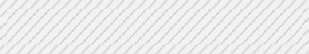 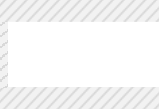 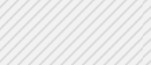 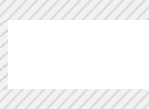 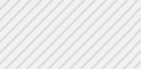 Protásio Alves-RS,	de	________________de 2022.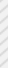 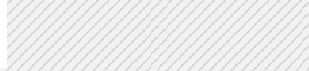 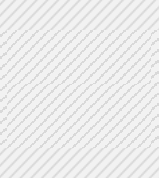 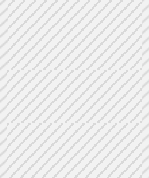 	                              ________ 		Assinatura do candidato	    CRONOGRAMA DO PROCESSO SELETIVO SIMPLIFICADO Nº. 001/2022EspecificaçãoPontuação UnitáriaPontuação MáximaExperiência na área comprovada documentalmente.(Documento expedido pelo Poder Municipal, Estadual e Federal; Cópia da Carteira de Trabalho; Declaração do Empregador ou Cópia Contrato de Trabalho).05 pontos a cada 06 (seis) meses de trabalho90Certificado de participação em cursos regulamentado pelo COTRAN para operar qualquer máquina pesada (carga mínima 20 horas).02 pontos10Este Edital de Processo Seletivo nº 01/2022 foi revisado em 04/02/2022 e está de acordo com a legislação vigente._________________________________Marcus Vinicius Dellavale DutraAssessor Jurídico do MunicípioCARGO: Operador de MáquinasCARGO: Operador de MáquinasCARGO: Operador de MáquinasINSCRIÇÂO:INSCRIÇÂO:Campos preenchidos pelo candidatoCampos preenchidos pelo candidatoCampos preenchidos pelo candidatoNão preencherNão preencherN°TÍTULO DO EVENTON° HORASPONTUAÇÃOOBS.1234567TOTAL: TOTAL: TOTAL: TOTAL: TOTAL: Abertura das Inscrições10 dias09/02/2022 a 18/02/2022Publicação dos Inscritos1 dia21/02/2022Análise dos currículos/publicação1 dia22/02/2022Recursos1 dia23/02/2022Julgamento do Recurso pela comissão e  Prefeito1 dia24/02/2022Homologação do recurso1 dia25/02/2022Aplicação do critério de desempate1 dia02/03/2022Homologação final e classificatória1 dia03/03/2022TOTAL17 dias